30. Fränkisches FohlenchampionatFohlen- und Stutenschauam 16. Juli 2022 in Gerolzhofen/ReitanlageFohlenchampionat und –prämierungFür Fohlen aller Rassen. Startberechtigt sind Fohlen der Mitglieder des Bayerischen Zuchtverbandes für Kleinpferde und Spezialpferderassen e.V.. Die Siegerfohlen erhalten Ehrenpreise. Aus den Siegerfohlen der einzelnen Rassen werden die Gesamtsieger Freizeitpony, Sportpony und Spezialpferde ermittelt und erhalten Sonderpreise.StutbuchaufnahmenStutenschau2-jährige und ältere Stuten aller Pony- und SpezialpferderassenDie beste Stute der Schau wird als „Miss Franken 2022“ prämiert!Familiensammlungen & NachzuchtsammlungenZüchtersammlungenFührzügelklasse und Reiterwettbewerb Wir bitten um Voranmeldung!Vorläufige Zeiteinteilung 7:30 		 Uhr 		Öffnung der Meldestelle8:00   – 11:30	 Uhr		Fohlenprämierung12:00               Uhr                 Führzügelklasse12:30 – 15:00  Uhr	Stutenbewertung mit Wahl zur Miss-Franken, FamiliensammlungenAb ca. 16:00	 Uhr		ReiterwettbewerbZulassung: Alle Pony- und Spezialpferderassen, die im Bayerischen Zuchtverband für Kleinpferde und Spezialpferderassen e.V. betreut werden und deren Besitzer Mitglied sindStutenprämierung:3-jährige und ältere Stuten müssen im Zuchtbuch des Bayerischen Zuchtverbandes für Kleinpferde und Spezialpferderassen e.V. eingetragen sein. Klasseneinteilung erfolgt nach Eingang der Nennungen- Stutennachzuchtsammlungen:  Mutter mit zwei direkten Nachkommen (mindestens 2-jährig) oder drei direkte Nachkommen      einer Mutter, die selbst nicht ausgestellt werden kann - Stutenfamiliensammlungen:  Mutter, Tochter, Enkel (mindestens 2-jährig) - Hengstnachzuchtsammlungen:  Mindestens drei Ponys (Mindestalter 2 Jahre), von einem eingetragenen Hengst stammend - Züchtersammlungen:  Mindestens vier Ponys bzw. Pferde einer Rasse aus einer Zuchtstätte (Mindestalter 2     Jahre)Verkaufsponys und PferdePonys bzw. Pferde müssen einen Bayerischen Abstammungsnachweis besitzen oder in Bayern eingetragen sein. Der Auftrieb und der Verkauf erfolgen auf eigene Gefahr. Der Verkäufer muss Mitglied im Bayerischen Zuchtverband für Kleinpferde und Spezialpferderassen e.V. sein. Fohlen:Melden Sie Ihre Fohlen rechtzeitig unter Angabe der Rasse / Farbe / Geschlecht / Geburtsdatum / Vater LN / Mutter LN an, damit eine Prämierung erfolgen kann. Nur angemeldete Fohlen können prämiert werden. Bitte beachten: Die Geburtsmeldung muss innerhalb 28 Tagen nach der Geburt dem Verband vorliegen.Verkäufliche Fohlen und Stuten, die an der Schau teilnehmen, bitte auf dem Anmeldeformular zur Berücksichtigung im Schaukatalog kennzeichnen.Nenngeld:15,-€ pro Pony für die Prämierung/Stutenschau (2-jährig und älter), 5.-€ pro Fohlen Nachnenngebühr: Normale Gebühr + 20,-€ pro NachnennungAnmeldeschluss:27. Juni 2022Nennungen an:Bayerischen Zuchtverband für Kleinpferde und Spezialpferderassen e.V. Landshamer Str. 11 81929 München; Tel: 089-926967-353Kohl.bzvks@lvbp.bayern.deNenngeld überweisen an: Die Nenngebühr wird mit der Nennung fällig und ist per Verrechnungsscheck oder durch Überweisung (Verwendungszweck: Nenngeld Fränkisches Fohlenchampionat 20.07.2020, Name) auf das Konto bei derMünchner Bank eG IBAN: DE23701900000000707643 BIC: GENODEF1M01 zu begleichen.Gestütswerbung und FirmenwerbungenDies ist im Schaukatalog (DIN A5) möglich. Dazu ist eine druckfähige Vorlage in digitaler Form erforderlich. Einsendung bis 27. Juni 2022	Kosten:	halbe Seite		25.-€ netto		Ganze Seite		50.-€ nettoVorgeschriebene Vorführkleidung:Verbands T-Shirt, weiße oder schwarze Hose. Verbandskleidung bei Bedarf vor Ort erhältlich (bitte in der Geschäftsstelle vorbestellen). Schauprogramm:Falls Sie Interesse haben im Schauprogramm mitzuwirken oder eine Schauvorführung gestalten wollen, bitten wir Sie, bis zum Nennungsschluss Ihre Schaunummer anzumelden.Schauordnung, Haftung und Versicherung:Durch die Anmeldung zur Schau erkennt jeder Besitzer und Teilnehmer die besonderen Bedingungen an und unterwirft sich den Anweisungen der Schauleitung. Die Vorführung der Pferde/Ponys erfolgt auf eigene Verantwortung und Gefahr des Beschickers. Eine Haftung seitens des Verbandes kann in keiner Form übernommen werden.Es besteht zwischen den Veranstaltern einerseits, den Besuchern und den aktiven Teilnehmern andererseits kein Vertragsverhältnis. Mithin ist jede Haftung für Zuschauer, Vorführer, Pferde/Ponys und Material ausgeschlossen. Insbesondere sind die aktiven Teilnehmer nicht „Gehilfen im Sinne der §§ 278 bzw.  831 des BGB“. Eine Haftpflichtversicherung ist Voraussetzung für die Schauteilnahme. Alle Ponys (außer Fohlen) müssen gegen Influenza (gemäß LPO) geimpft sein und aus seuchenfreien Beständen und Gebieten stammen. Anmeldung     		Name des Pferdes: _______________________					Rasse: _________________________________	zu folgender Veranstaltung:  Fränkisches Fohlenchampionat am:    16. Juli 2022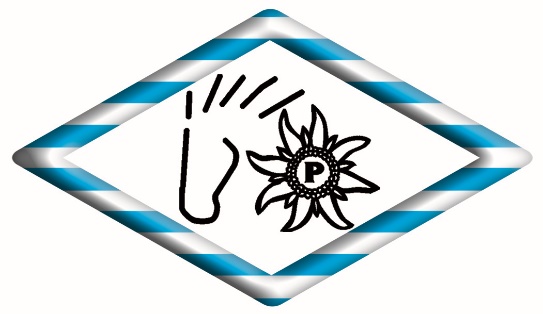 Bayerischer Zuchtverband fürKleinpferde- und Spezialpferderassen e.V.Landshamer Str. 1181929 MünchenTelefon: (089) 926 967-353Fax: (089) 926 967-355								Aussteller: 			Mitgliedsnummer: __ __ __ __ __ __				Name: ______________________________________				Anschrift: ___________________________________				Telefon: _____________________________________Lebensnummer des Ponys:____________________________________Name der Mutter:            ____________________________________LN Mutter:			_____ - __ __ __ __ __ __ __ __ __ __ __ __Name des Vaters:            ____________________________________LN Vater: 			_____ - __ __ __ __ __ __ __ __ __ __ __ __Geb. am: _ _ . _ _ . _ _ _ _				Stute □	Hengst □					Verkäuflich:  	ja □ 	nein □Das Nenngeld wurde in Höhe von _____€: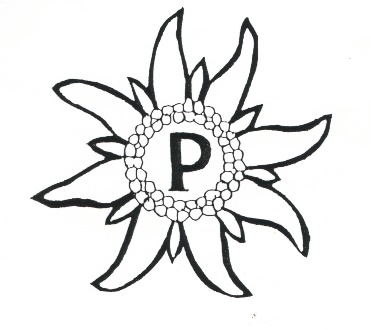 □	per Überweisung auf das Konto Münchner Bank eGIBAN: DE23701900000000707643 BIC: GENODEF1M01 beglichen,□	per beiliegenden Verrechnungsscheck bezahlt.Anmeldeschluss beachten!Datum: ________________		Unterschrift: _______________________